                                    Открытый классный час в 3 классе на тему:                                                       « Защитники отечества»    21.02.2018г.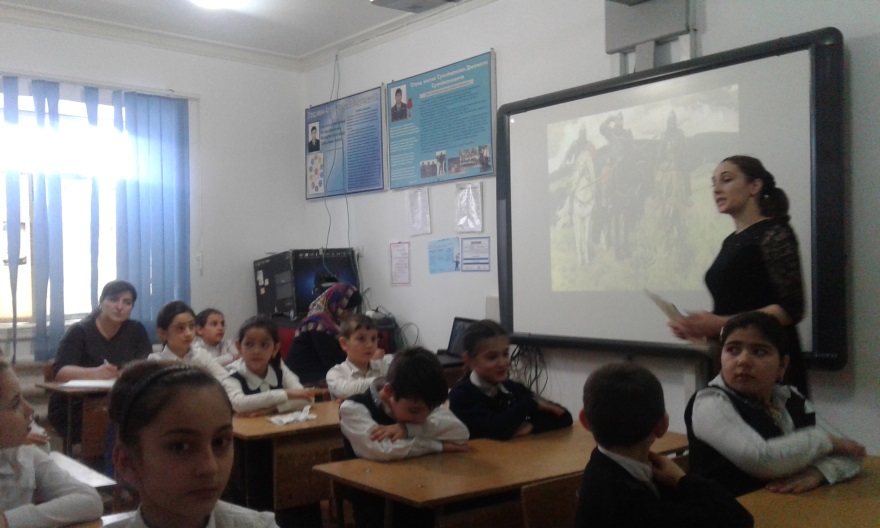 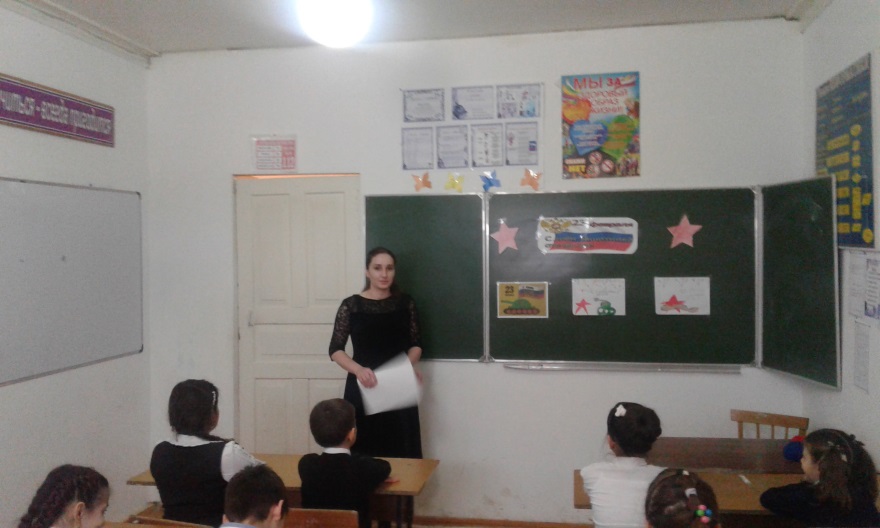 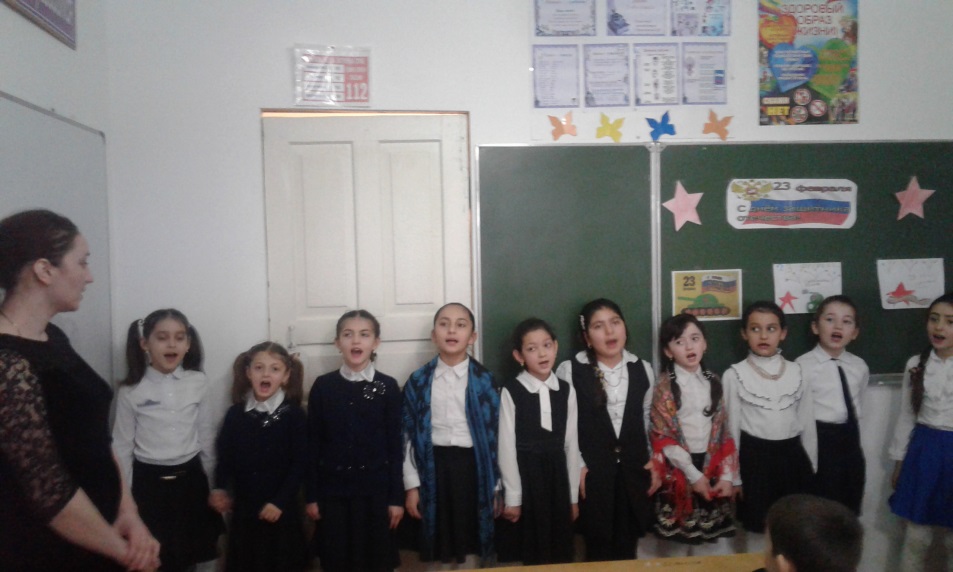 